UNIVERSIDADE DO ESTADO DO RIO DE JANEIRO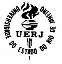 Centro de Tecnologia e Ciências Instituto de GeografiaPrograma de Pós-graduação em Geografia – ME & DOINSCRIÇÃO EM	DISCIPLINASOBS: Os alunos que vão se inscrever por e-mail, favor enviar cópia do formulário de inscrição para o(a) orientador(a).NomeMatrículaAtualização de dados (pessoais/ vínculo empregatício/ bolsa)Atualização de dados (pessoais/ vínculo empregatício/ bolsa)INSCRIÇÃOINSCRIÇÃOINSCRIÇÃOINSCRIÇÃOINSCRIÇÃOINSCRIÇÃOINSCRIÇÃOOrdemCódigo da DisciplinaCódigo da DisciplinaDenominaçãoDenominaçãoTurma (uso da secretaria)CréditosData 	/ 	/  	Data 	/ 	/  	Assinatura do AlunoAssinatura do AlunoLançamento – Ass./Carimbo – SecretariaLançamento – Ass./Carimbo – SecretariaLançamento – Ass./Carimbo – SecretariaALTERAÇÃO DE INSCRIÇÃOALTERAÇÃO DE INSCRIÇÃOALTERAÇÃO DE INSCRIÇÃOALTERAÇÃO DE INSCRIÇÃOALTERAÇÃO DE INSCRIÇÃOALTERAÇÃO DE INSCRIÇÃOALTERAÇÃO DE INSCRIÇÃOALTERAÇÃO DE INSCRIÇÃO1ª COLUNA A SEGUIR: INDIQUE “C” PARA CANCELAMENTO OU “I” PARA INCLUSÃO1ª COLUNA A SEGUIR: INDIQUE “C” PARA CANCELAMENTO OU “I” PARA INCLUSÃO1ª COLUNA A SEGUIR: INDIQUE “C” PARA CANCELAMENTO OU “I” PARA INCLUSÃO1ª COLUNA A SEGUIR: INDIQUE “C” PARA CANCELAMENTO OU “I” PARA INCLUSÃO1ª COLUNA A SEGUIR: INDIQUE “C” PARA CANCELAMENTO OU “I” PARA INCLUSÃO1ª COLUNA A SEGUIR: INDIQUE “C” PARA CANCELAMENTO OU “I” PARA INCLUSÃO1ª COLUNA A SEGUIR: INDIQUE “C” PARA CANCELAMENTO OU “I” PARA INCLUSÃO1ª COLUNA A SEGUIR: INDIQUE “C” PARA CANCELAMENTO OU “I” PARA INCLUSÃOC ou IC ou ICódigo da DisciplinaCódigo da DisciplinaDenominaçãoDenominaçãoTurmaCréditosData 	/ 	/  	Data 	/ 	/  	Assinatura do AlunoAssinatura do AlunoLançamento – Ass./Carimbo – SecretariaLançamento – Ass./Carimbo – SecretariaLançamento – Ass./Carimbo – SecretariaLançamento – Ass./Carimbo – Secretaria